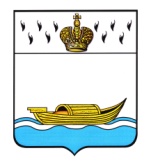           ГЛАВА    Вышневолоцкого городского округа                                                Постановлениеот 29.06.2021                                                                                               № 12-пг                                             г. Вышний ВолочекВ целях реализации постановления Главного государственного санитарного врача по Тверской области от 18.06.2021 № 1                             «О проведении профилактических прививок отдельным группам граждан по эпидемическим показаниям» (далее – постановление Главного государственного санитарного врача по Тверской области              от 18.06.2021 № 1), а также руководствуясь федеральными законами            от 21.12.1994 № 68-ФЗ «О защите населения и территорий от чрезвычайных ситуаций природного и техногенного характера»,                от 17.09.1998 № 157-ФЗ «Об иммунопрофилактике инфекционных болезней», от 30.03.1999 № 52-ФЗ «О санитарно-эпидемиологическом благополучии населения», от 06.10.2003 № 131-ФЗ «Об общих принципах организации местного самоуправления в Российской Федерации», приказом Минздрава России от 21.03.2014 № 125н                             «Об утверждении национального календаря профилактических прививок и календаря профилактических прививок по эпидемическим показаниям», законом Тверской области от 30.07.1998 № 26-ОЗ-2                «О защите населения и территорий области от чрезвычайных ситуаций природного и техногенного характера», постановлением Губернатора Тверской области от 17.03.2020 № 16-пг «О введении режима повышенной готовности на территории Тверской области» постановляю:                                1. Работникам, осуществляющих трудовую деятельность (деятельность на основании гражданско-правовых договоров) в органах местного самоуправления, муниципальных учреждениях (предприятиях) муниципального образования Вышневолоцкий городской округ Тверской области.Тверской области, исполнить требования, предусмотренные постановлением Главного государственного санитарного врача                      по Тверской области от 18.06.2021 № 1;2. Отделу по безопасности и взаимодействию с правоохранительными органами  Вышневолоцкого городского округа:2.1. в срок до 18.07.2021 организовать проведение вакцинации первым компонентом или однокомпонентной вакциной, а в срок                  до 18.08.2021 - вторым компонентом вакцины от новой коронавирусной инфекции (COVID-19), прошедшей государственную регистрацию                в Российской Федерации, не менее 60% от общей численности работников, осуществляющих трудовую деятельность (деятельность               на основании гражданско-правовых договоров) в органах местного самоуправления, муниципальных учреждениях (предприятиях) муниципального образования Вышневолоцкий городской округ Тверской области;2.2. во взаимодействии с учреждениями здравоохранения, находящимися на территории Вышневолоцкого городского округа Тверской области организовать запись работников, осуществляющих трудовую деятельность (деятельность на основании гражданско-правовых договоров) в органах местного самоуправления, муниципальных учреждениях (предприятиях) муниципального образования Вышневолоцкий городской округ Тверской области                  в пунктах для проведения вакцинации (график работы, запись                 в прививочные пункты, выезд прививочных бригад);   2.3. осуществлять еженедельный сбор, систематизацию                           и направление в Министерство региональной политики Тверской области информации о количестве работников, осуществляющих трудовую деятельность (деятельность на основании гражданско-правовых договоров) в органах местного самоуправления, муниципальных учреждениях (предприятиях) муниципального образования Вышневолоцкий городской округ Тверской области прошедших вакцинацию, а также подлежащих обязательной вакцинации (в разрезе категорий: лица, замещающие муниципальные должности; муниципальные служащие; работники органов местного самоуправления, не являющиеся муниципальными служащими; работники муниципальных учреждений (предприятий);2.4. усилить информационно-разъяснительную работу среди работников органов местного самоуправления, муниципальных учреждений (предприятий) по вопросам профилактики новой коронавирусной инфекции (COVID-19), обратив особое внимание                  на необходимость проведения профилактических прививок. 3. Рекомендовать руководителям организаций, индивидуальным предпринимателям, осуществляющим детальность на территории муниципального образования Вышневолоцкий городской округ Тверской области:3.1. обеспечить выполнение требований, предусмотренных постановлением Главного государственного санитарного врача                      по Тверской области от 18.06.2021 № 1;3.2. предусмотреть возможность предоставления работникам, сделавшим прививку от новой коронавирусной инфекции (COVID-2019), дополнительных дней отдыха с сохранением заработной платы.  4. Настоящее постановление вступает в силу со дня его принятия и подлежит размещению на официальном сайте муниципального образования Вышневолоцкий городской округ Тверской области в сети «Интернет».Глава Вышневолоцкого городского округа                                          Н.П. РощинаО мерах по реализации постановления Главного государственного санитарного врача по Тверской области от 18.06.2021 № 1 на территории муниципального образования Вышневолоцкий городской округ Тверской области 